In vitro intestinal toxicity of commercially available spray disinfectant products advertised to contain colloidal silverTable 1. Consumer product silver concentration Total Claimed, Total Measured and Soluble (Filtrate)_____________________________________________________________________________Product		Total Ag Claimed	Total Ag Measured 	Filtrate (soluble Ag)		(mg/L)			(mg/L)			(mg/L)				_____________________________________________________________________________1		120			18.9 ± 0.9		18.6 ± 0.5		2		500			960.8 ± 28.6		4.9 ± 0.13		NR			6.0 ± 1.1		BDL4		NR			6.1± 0.1			BDL 5		NR			8.7 ± 0.7		0.2 ± 0.1       _____________________________________________________________________________  NR Not ReportedBDL Below Detection Limit      Table 2. Hydrodynamic diameter, primary particle size for selected products before and after treatment with Synthetic Stomach Fluid (SSF)._____________________________________________________________________________________Hydrodynamic Diameter							 TEM Particle Diameter_____________________________________________________________________________________Product		NTA Mean (nm)		DLS_Z-AVG (nm)	PDI		P-1 (nm)	P-2 (nm)_____________________________________________________________________________________1		184 ± 125		166 ± 31		0.43		2.3		30-2001+ SSF		232 ± 57 		180 ± 29		0.33		ND		ND2		77 ± 38	 		47 ± 0.6			0.48		4.5		20-402+ SSF		278 ± 120		715 ± 65 		0.23		ND		ND3		199 ± 209	 	245 ± 11		0.29		15.5		15-303 + SSF		132 ± 180		ND			ND		ND		ND4		222 ± 177 		220 ± 5.8		0.34		5.2		15-304 + SSF		63 ± 48			ND			ND		ND		ND5		200 ± 72		421 ± 40		0.43		ND		20-505 + SSF		311 ± 130		ND			ND		ND		NDND Not DeterminedTable 3. Suggested Cause for Cellular Response_____________________________________________________________________________Product		Soluble Ag Sufficient	Particulate Ag Sufficient 	Unexplained Response  			to Cause Cell		to Cause Cell			Contribution from Product			Response		Response			Matrix		(mg/L after 1:5) 	(mg/L after 1:5)			(mg/L after 1:5)_____________________________________________________________________________1		Yes (3.7)		No (1.6)				No		2		No (1.0)			Yes (191)			No3		No (BDL)		No (1.2)				Yes		4		No (BDL)		No (1.2)				Yes5		No (BDL)		No (4.3)				Yes       _____________________________________________________________________________  BDL Below Detection Limit    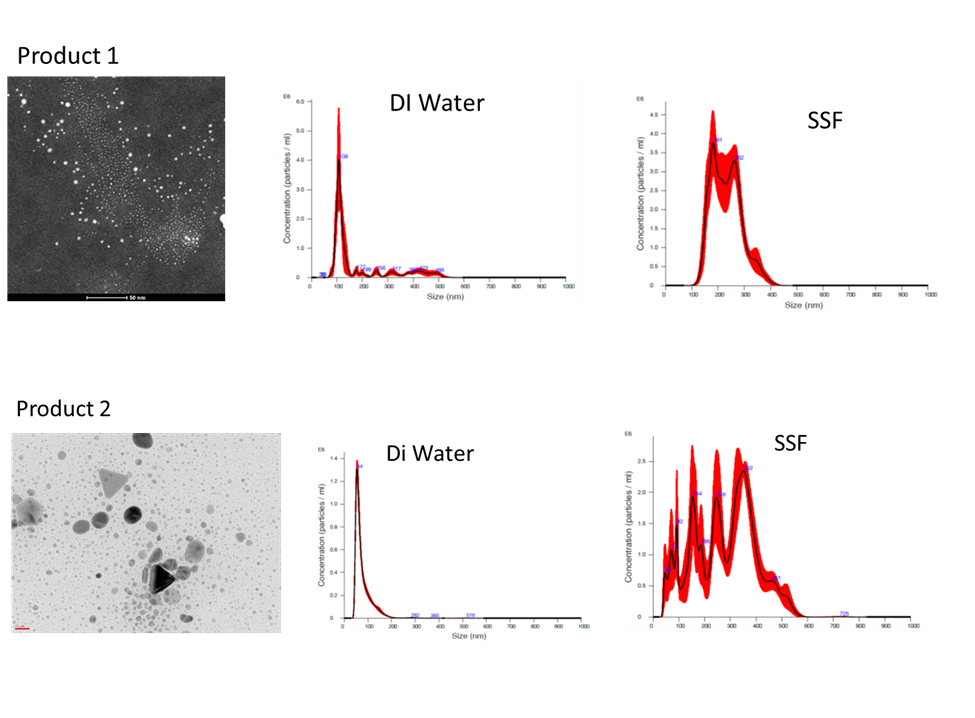 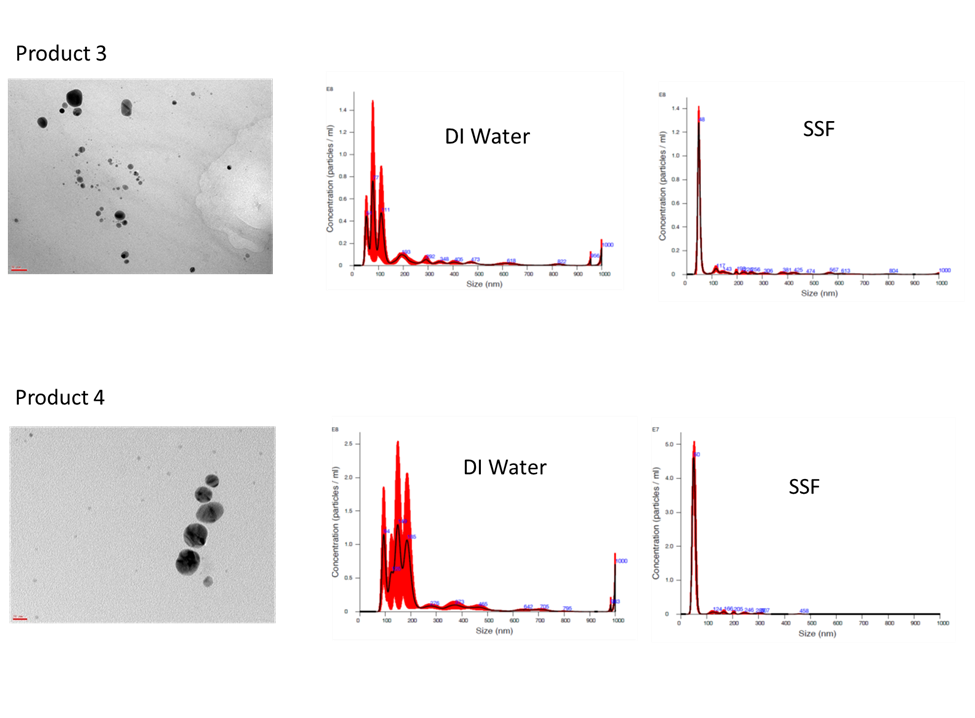 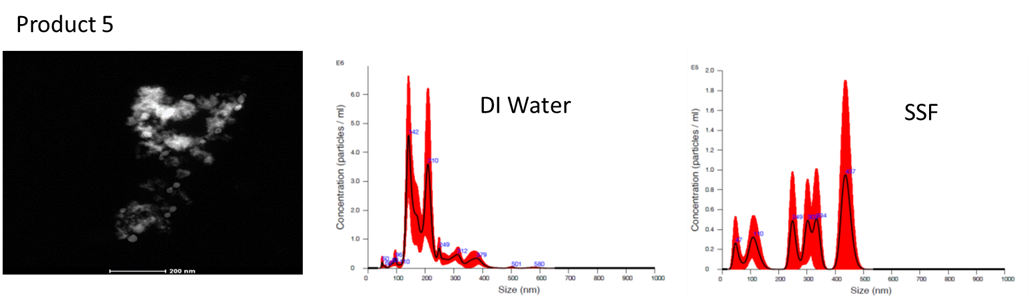 Fig. 1Table S-1. Characteristics of Colloidal Silver Product Suspensions____________________________________________________________Product		pH			Cl- (ppm)		S (ppm)____________________________________________________________1		6.6			BDL			27.9	2		7.9			39.8			40.43		10.6			25.1			BDL	4		10.0			25.3			BDL5		2.5			10.6			9.8			     ____________________________________________________________BDL Below Detection LimitTable S-2. Estimated Total Ag Doses from Recommended Product UseProduct		Product Application 	Total Measured Ag	Recommended Dose	Dose/Day			(External, Internal)	(mg/L)			(mL)			(ug Ag)___________________________________________________________________________________1		Internal			18.9			0.4			7.6		2		Both			961			1			9613		External		6.0			Light Spray		ND4		External		6.1			Light Spray		ND5		External		8.7			Hard Surface Spray	ND___________________________________________________________________________________	ND Not Determined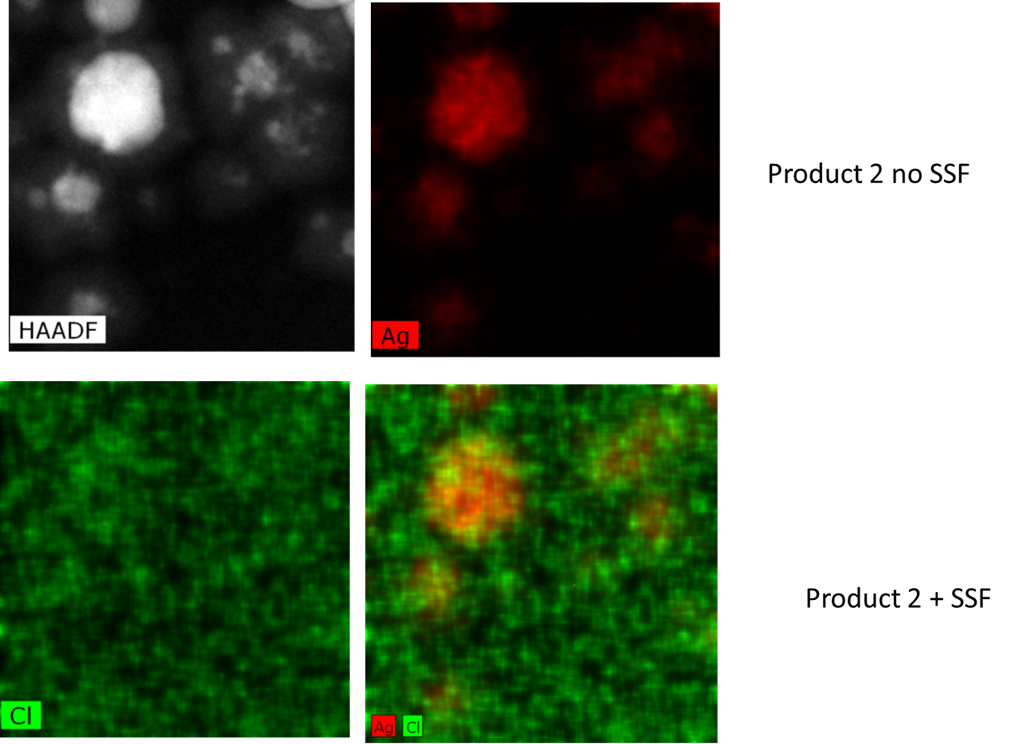 Fig. S-1